Р О С С И Й С К А Я   Ф Е Д Е Р А Ц И Я Б Е Л Г О Р О Д С К А Я   О Б Л А С Т Ь 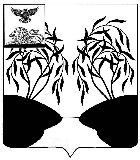 МУНИЦИПАЛЬНЫЙ  СОВЕТ  МУНИЦИПАЛЬНОГО РАЙОНА «РАКИТЯНСКИЙ РАЙОН» БЕЛГОРОДСКОЙ  ОБЛАСТИ Четвертое заседание Муниципального совета Р Е Ш Е Н И Е от 26 декабря 2023 года							                   № 6О материальном стимулировании спортсменов Ракитянского районаВ соответствии со ст.53 Федерального закона от 06.10.2003 года № 131-ФЗ «Об общих принципах организации местного самоуправления в Российской Федерации», ст. 9 Федерального закона от 04.12.2007 №329-ФЗ «О физической культуре и спорте в Российской Федерации», Уставом муниципального района «Ракитянский район», в целях развития на территории муниципального района физической культуры, школьного и массового спорта, Муниципальный совет муниципального района «Ракитянский район» р е ш и л:Установить ежегодную единовременную выплату спортсменам, имеющим спортивный разряд «Кандидат в мастера спорта», представляющим интересы муниципального района «Ракитянский район» Белгородской области в спортивных мероприятиях в отчетном году, имеющим регистрацию на территории района или обучающимся в образовательных учреждениях района в размере 12 000 рублей.Установить ежегодную единовременную выплату спортсменам, имеющим спортивное звание «Мастер спорта» или «Мастер спорта международного класса», представляющим интересы муниципального района «Ракитянский район» Белгородской области в спортивных мероприятиях в отчетном году, имеющим регистрацию на территории района или обучающимся в образовательных учреждениях района в размере 24 000 рублей.Решение муниципального совета №12 от 24 декабря 2021 года «О материальном стимулировании спортсменов Ракитянского района» признать утратившим силу.4. Контроль за исполнением настоящего решения возложить на постоянную комиссию по экономическому развитию, бюджету, налоговой политике и муниципальной собственности (Мудрая Е.В.).ПредседательМуниципального совета                                                                         Н.М. Зубатова